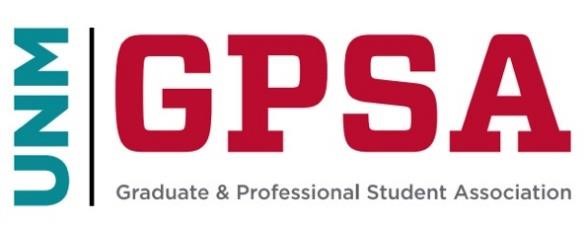 General Council Meeting January 27, 2024https://unm.zoom.us/j/5642195662 Call to order Confirmation of Quorum 10:01 AMAdoption of AgendaHongyoung Kim movedAnsley Emeanuwa seconded motion Passed unanimously Indigenous People's Land and Territory Acknowledgment read by Chair RonquilloOpening BusinessApproval of the MinutesMoved approve with the correction to Eric and move Tory Works to the Law RDSA under quorum.Hongyoung Kim movedAnsley Emeanuwa seconded motion Motion passed unanimouslyMedia, Gallery, and Public Comments (Both related to the agenda, and not related to the agenda)Ryan Linquist, GPSA Advisor, presented on the GPSA financials for FY 2022-2025 in preparations for the next fiscal year budget process. Highlights: GPSA fee at $25 per student collects about ~$255K total for the upcoming fiscal year. For expenses, Pro-rated benefits account for about $104K, there is a transfer to SRG and PDF at $26,000 for these GPSA Grants (constitutional requirements), 5% of the total is supposed to be transferred to SGAO (~$12,800), appropriations account for ~$80,000K per year, the student research and professional endowment contributions account for $5K a year each. The budget allocated to GPSA and other student organizations amounts to $206K, whereas the contingency budget is $50K. Lastly the office salary is 61K a year but is paid through SFRB. Deficit next year will be $190K. Reviewed the funding that was received during budget season last year and the budget that is estimated for this upcoming year. Out of the $255K the majority of that ($206K) are forecasted to be requests in budget requests alone. GPSA still must pay the endowment contributions and allocation funds. Assistantships cost about $35K. Will present a graphic next meeting. Question from Ben Garcia – is most of the exec branch expenses assistantships? Yes, but there are other costs like Club89. The three assistantships are about 105K: president, chief of staff, and public relations. Clarification on what the assistantships cover: 6 credits, .5 FTE, and insurance. Contingency line item rolls over? Yes, but it’s coming from the general fund. There was discussion about whether that $50K should be an expense line item, where it goes after the FY, and whether it’s counted as income in the budget. Tosin Olofinsao asked what measures can be taken to rectify the deficit. Cuts will need to be made because SGAO does not allow you to overspend, increase in revenue from another source, and increasing the GPSA fee.Maya Shamsid-Deen asked what is the deadline for a decision - March deadline; note the budget hearings posted on our websiteGuest Speakers – NoneOfficer ReportsPresident LaurianoGraduate Scholarship Act was shared via email. President Lauriano updated council on the introduction of the bill, that the bill was not germane this session, and the timeline for their work in Santa Fe given the short session. The bill is $5 million. Executive branch is discussing what cuts can be made given the forecasted budget deficit. Ben Garcia asked about reducing the assistantship of the PR Chair down to a stipend. President Lauriano wants to incorporate fundraising into the duties of the PR Chair and reducing it to a .25 FTE to save about $13K this year. Open to the possibility of stipend or hourly wage. For the chief of staff, cutting does not make sense given the way that office operates under the Lauriano administration and its importance of lobbying. Ben Garcia requested that exec assistantship holder track their hours to justify their .5 FTE. President Lauriano says they are discussing tracking hours and wants to move to an ad hoc responsibility model. North campus liaison and associate judges are stipend positions can be cut. Mentioned sustainability director, elections, and AG as positions that can be moved to ad hoc responsibilities. The fee needs to be increased and hasn’t been since approximately 2006. Ben Garcia – can the office assistant and chief of staff be combined? With a good budget, President Lauriano would like to keep both. Mentioned that the fee increase should be $60 by his calculations or reassessed by a future administration. Tosin Olofinsao asked if the budget deficit will impact scholarships – the answer is no for the short term and maybe for the long term. Explained the accounts for each of the grants (see above notes from advisor report). Discussion about special meeting between Lauriano and Ronquillo. Council Chair Ronquillo Presented council reforms powerpoint that was also shared with council via email. Highlights: had a list of position expectations and emphasized the importance of transitions/on boarding. Meeting expectations: mandatory hybrid meetings for accessibility, optimizing the representation of council, having cameras on during the votes, executing new legislature improvements, and written annual agreement with the union, LSC improvements, and advocation for international strudents. For more information, see distributed powerpoint. President Lauriano pointed out we need to address the way we count students for RSDA representation. Ben Garcia clarified that we do assess student representation on an annual basis. Committee ReportsAnsley Emeanuwa reported that LSC is mandatory hybrid in Lobo Lair 1045 and the next meetings are Feb. 12th, March 18th, and April 8th at 6:30 PM.Grants Committee – grants are open and two trainings were conducted with more than 30 attendees t Action Items GPSA Exec. Appropriation- $4885.00 Marie von Haas moved to approve and Ansley seconded17 yes 0 no 2 abstentionsBSAUNM Appropriation- $TBD Marie von Haas moved to approve and Ansley Emeanuwa secondedMotion failed wrong amount 60% nay 20% abstentionMotion to approve for $823 moved by Maya Shamsid-Deen seconded by Marie von Haas and Ansley Emeanuwa71% yay motion passesUpcoming Meetings – Saturday, February 24th 10 AMAdjourn 11:41 amRDSA 1: ArchitectureRDSA 1: Architecture1Hanel JunRDSA 2: BiologyRDSA 2: Biology2Ben Garcia3Maya Shamsid-DeenRDSA 3: Chemistry (only 1 person votes)RDSA 3: Chemistry (only 1 person votes)4Basirat Raji Adefila5Blessing Akinlabi6Emmanuel Quartey7Md Rafiqul Islam Rupam8Rebecca Owopetu9Seyi AdekoyaRDSA 4: Education (COEHS-GSLA)RDSA 4: Education (COEHS-GSLA)10Hongyoung Kim11Olivia Fadul RDSA 5: CommunicationRDSA 5: Communication12Naadiyahtu IddrisuRDSA 6: EconomicsRDSA 6: Economics13Tosin Olofinsao14Wilfred OseiRDSA 8: HistoryRDSA 8: History16Marie Von HaasRDSA 9: LawRDSA 9: Law17Megan Looney18Ian Carrillo 18Tory Works 19David LonerganRDSA 10: Math and StatsRDSA 10: Math and Stats20Afeez AdefilaRDSA 11: MedicineRDSA 11: Medicine21Julie EmeanuwaRDSA 12: PhysicsRDSA 12: Physics22Srinidhi Pawar RDSA 13: PsychologyRDSA 13: Psychology23Carlie SivilsOther AttendeesOther Attendees24Joseph Conteh PR Chair25Jarrod Ronquillo Council Chair26Aaron Sharratt Grants Director27 Justin Lauriano GPSA President28Ryan Linquist GPSA Advisor31Elaine Suazo-Miller32Tony Wallace - Business?33Anjaleeqa Baldwin34Eric Eke Finance Committee/Elections Chair